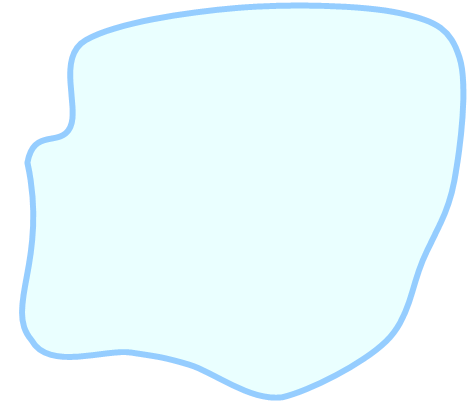 Nalep na záhon kvety. Ich počet  udáva číslica na obláčiku. 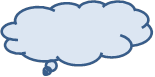 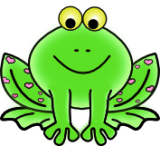 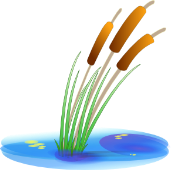 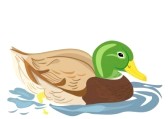 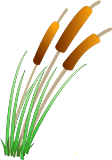 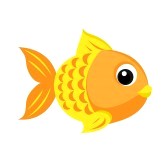 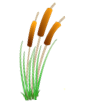 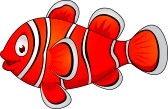 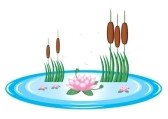 Nalep na rybník ľubovoľné obrázky. Ich počet  udáva číslica na slniečku.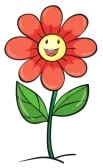 